Домашнее  задание Написать  по  выбору  письмо-похвалу  Элизе  «Ты достойна восхищенья!»или  письмо-упрек  мачехе  «Любовь приносит красоту, злоба – безобразие»ГРУППА                                                                                                               «ХУДОЖНИКИ»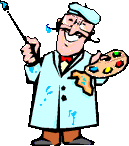 Задания:Дополнить  план  сказки  и  подобрать  к  её  частям  соответствующие  иллюстрации.Дать оценку поступкам главных героев:  Элизы  и  мачехи.Отчетные материалы:1.  Выставка подобранных иллюстраций и озвучивание  плана  сказки.                                                                      ПЛАН  1. Жизнь  Элизы.2. _________________________________________3. Элиза  уходит  из  дворца.4.  _________________________________________5. Встреча  с  братьями.6. ____________________________________________7. Тайна  Элизы.8. Встреча  с  молодым  королём.9. ___________________________________________10.Заточение  в  сыром  подземелье.11. __________________________________________12. Чудесное  превращение.2. Заполнение  оценочной  таблицы  «Мир  добра  и  мир  зла».Качества:  любовь,  ненависть,  жестокость,  нежность,  хитрость,  добрый  нрав,  красота,  эгоизм,  преданность,  отзывчивость,  равнодушие,  корысть.МИР  ДОБРА_________МИР  ЗЛА___________